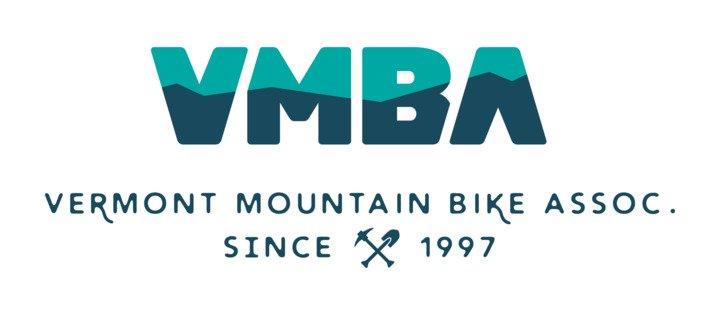 Preferred Trail BuildersPurpose:  To recognize outstanding Trail Builders who align with VMBA’s values and mission and provide guidance to Chapters looking to work with a professional.VMBA’s Preferred Trail BuildersVMBA leverages the power of our members to identify the best trail builders in Vermont.  We do this by considering the criteria listed below.  Know someone who should be included? Send their information along to nick@vmba.org.Preferred Trail Builders CriteriaHave at least 5 years of experience building quality trails, preferably in VermontUnderstand modern trail building goals and standards, as established in VMBA’s MOU with VT Forests, Parks & RecreationHave a history building trails for all levels of ridersHave a history of integrating trails and features with the natural landscapeHave a history of positive community relationsHave a history of effectively working with Chapters to create meaningful trail days for volunteers of all abilitiesHave successfully partnered with a VMBA Chapter on long-range design projectsHave references from at least three different VMBA chapters that show:Ability to complete work according to plan, on time and within budgetBuilder is professional, accountable and available for communicationUnderstand the calendar of trail building in Vermont (including applications, planning, permits, budgeting, etc.)Registered with the VT Secretary of StateProof of all required insurance2021 Preferred Trail Builders:Builder/OwnerCompanyContact InformationTom LepesquerLepesqueur & Daughterstom@ldtrailworks.com Hardy AverySustainable Trail Workstraildesign.avery@gmail.com Brooke ScatchardSinuositybrooke@sinuosity.netJohn AtkinsonStoneblender Trailsjohn@madriverriders.com 